NOM : 		NOM de jeune Fille : Prénom :		N° Sécurité Sociale : Date de naissance : 		Contrat : Nature du travail (métier) : 		Catégorie :       A        B        NC Intervention en situation d’urgence radiologique :	 Oui	 NonExposition(s) anormale(s) ou accidentelle(s) :	 Oui	 NonSi oui, précisez : 	CONDITIONS DE TRAVAILCONDITIONS DE TRAVAILCONDITIONS DE TRAVAILCONDITIONS DE TRAVAILCONDITIONS DE TRAVAILCONDITIONS DE TRAVAILCONDITIONS DE TRAVAILCONDITIONS DE TRAVAILCONDITIONS DE TRAVAILCONDITIONS DE TRAVAILCONDITIONS DE TRAVAILCONDITIONS DE TRAVAILCONDITIONS DE TRAVAILCONDITIONS DE TRAVAILCONDITIONS DE TRAVAILCONDITIONS DE TRAVAILCONDITIONS DE TRAVAILHorairesp.10p.10p.10Port tenues complémentairesPort tenues complémentairesp.11p.11p.11p.11Port de protections des voies resp.Port de protections des voies resp.Port de protections des voies resp.p.11p.11p.11p.11Normal : Normal : Normal : Tenue non ventilée (vinyle, tyveck,…)Tenue non ventilée (vinyle, tyveck,…)Tenue non ventilée (vinyle, tyveck,…)Tenue non ventilée (vinyle, tyveck,…)Masque filtrant Masque filtrant Masque filtrant Masque filtrant Posté (préciser)Posté (préciser)Posté (préciser)Tenue ventilée (MAR95, MURUROA...)Tenue ventilée (MAR95, MURUROA...)Tenue ventilée (MAR95, MURUROA...)Tenue ventilée (MAR95, MURUROA...)Heaume ventilée Heaume ventilée Heaume ventilée Heaume ventilée NuitNuitNuitTenue active (rouge)Tenue active (rouge)Tenue active (rouge)Tenue active (rouge)ARIARIARIARIAstreintesAstreintesAstreintesTenue universelle (blanche)Tenue universelle (blanche)Tenue universelle (blanche)Tenue universelle (blanche)Autre :Autre :Autre :Autre :DéplacementsDéplacementsp.12p.12p.12ÉclairageÉclairagep.12p.12p.12p.12Autres :Autres :p.13p.13p.13p.13Domicile – Travail : Domicile – Travail : Domicile – Travail : Lumière artificielleLumière artificielleLumière artificielleLumière artificielleCo activitéCo activitéCo activitéCo activitéMissions :Missions :Missions :Lumière artificielle & naturelleLumière artificielle & naturelleLumière artificielle & naturelleLumière artificielle & naturelleTravail isoléTravail isoléTravail isoléTravail isoléLumière naturelleLumière naturelleLumière naturelleLumière naturelleChauffageChauffageChauffageChauffageClimatisationClimatisationClimatisationClimatisationCharge MentaleCharge MentaleCharge MentaleCharge MentaleAutres(s) condition(s) :Autres(s) condition(s) :Autres(s) condition(s) :Autres(s) condition(s) :Autres(s) condition(s) :Autres(s) condition(s) :Autres(s) condition(s) :Autres(s) condition(s) :Autres(s) condition(s) :Autres(s) condition(s) :Autres(s) condition(s) :Autres(s) condition(s) :Risques PsychosociauxRisques PsychosociauxRisques PsychosociauxRisques PsychosociauxACTIVITES PARTICULIERESACTIVITES PARTICULIERESACTIVITES PARTICULIERESACTIVITES PARTICULIERESACTIVITES PARTICULIERESACTIVITES PARTICULIERESACTIVITES PARTICULIERESACTIVITES PARTICULIERESACTIVITES PARTICULIERESACTIVITES PARTICULIERESACTIVITES PARTICULIERESACTIVITES PARTICULIERESACTIVITES PARTICULIERESÉlectricitéÉlectricitéÉlectricitéÉlectricitép.14p.14Conduitep.15O/NTravail à l’extérieurTravail à l’extérieurp.16p.16TBTHTHTHTVLVLFroidFroidFroidBTTSTTSTTSTPLPLChaleurChaleurChaleurTravail en hauteurTravail en hauteurTravail en hauteurp.15p.15p.15Bus / CarBus / CarUVUVUVÉchafaudageÉchafaudageÉchafaudageÉchafaudageÉchafaudageEngins de chantiersEngins de chantiersIntempériesIntempériesIntempériesNacelleNacelleNacelleNacelleNacelleNacelle / PEMPNacelle / PEMPAutres :p.17p.17p.17ÉchelleÉchelleÉchelleÉchelleÉchelleCariste / ManutentionCariste / ManutentionSoudage / Plasma,…Soudage / Plasma,…Soudage / Plasma,…Travail sur écranTravail sur écranTravail sur écranp.15p.15p.15GrueGrueCollecte de déchetsCollecte de déchetsCollecte de déchetsOrdinateur portableOrdinateur portableOrdinateur portableOrdinateur portableOrdinateur portableGrue mobileGrue mobileRestaurationRestaurationRestaurationOrdinateur fixeOrdinateur fixeOrdinateur fixeOrdinateur fixeOrdinateur fixeÉchafaudageÉchafaudageEspaces clos / confinésEspaces clos / confinésEspaces clos / confinésEcrans multiplesEcrans multiplesEcrans multiplesEcrans multiplesEcrans multiplesPonts roulantsPonts roulantsBlanchisserieBlanchisserieBlanchisserieAutre(s) activité(s) :Autre(s) activité(s) :Autre(s) activité(s) :Autre(s) activité(s) :Autre(s) activité(s) :Autre(s) activité(s) :RISQUES PHYSIQUESRISQUES PHYSIQUESRISQUES PHYSIQUESRISQUES PHYSIQUESRISQUES PHYSIQUESRISQUES PHYSIQUESRISQUES PHYSIQUESRISQUES PHYSIQUESRISQUES PHYSIQUESRISQUES PHYSIQUESBruitp.19p.19Manutention manuelleManutention manuellep.19p.19Posturep.22p.22> 81 dB(A)> 81 dB(A)Manutention manuelle lever / porterManutention manuelle lever / porterManutention manuelle lever / porterDebout prolongéeDebout prolongée> 85 dB(A)> 85 dB(A)Manutention manuelle pousser / tirerManutention manuelle pousser / tirerManutention manuelle pousser / tirerAssis prolongéeAssis prolongée> 100 dB(C)> 100 dB(C)Déplacements / Prise de la chargeDéplacements / Prise de la chargeDéplacements / Prise de la chargePosture pénible :Posture pénible :> 135 dB(C) > 135 dB(C) Cumul port de charges par jourCumul port de charges par jourCumul port de charges par jourPosture pénible :Posture pénible :> 137 dB(C) > 137 dB(C) ThermiqueThermiquep.23p.23Vibrationsp.24p.24Rayonnements           p.23Rayonnements           p.23Rayonnements           p.23Basses Températures : <5°CBasses Températures : <5°CBasses Températures : <5°CCorps entier (>0,5 m/s2)Corps entier (>0,5 m/s2)UVUVHautes températures : >30°CHautes températures : >30°CHautes températures : >30°CMains-bras (>2,5 m/s2)Mains-bras (>2,5 m/s2)IRIRAutres :Autres :p.25p.25Travail répétitifTravail répétitifLaser (classe …...)Laser (classe …...)Outils électroportatifsOutils électroportatifsOutils électroportatifsMachines dangereusesMachines dangereusesÉlectromagnétiquesÉlectromagnétiquesExplosion (Zone ATEX)Explosion (Zone ATEX)Milieu hyperbare : ≥ 1200 HectoPaMilieu hyperbare : ≥ 1200 HectoPaMilieu hyperbare : ≥ 1200 HectoPaUltrasonsUltrasonsAutres(s) risque(s) Autres(s) risque(s) Autres(s) risque(s) Autres(s) risque(s) RISQUES CHIMIQUESRISQUES CHIMIQUESRISQUES CHIMIQUESRISQUES CHIMIQUESRISQUES CHIMIQUESRISQUES CHIMIQUESRISQUES CHIMIQUESRISQUES CHIMIQUESRISQUES CHIMIQUESRISQUES CHIMIQUESp.28p.28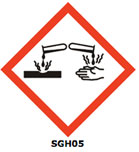 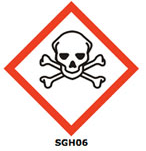 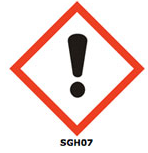 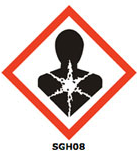 CANCEROGENE, MUTAGENE, REPROTOXIQUE (Poussières, fumées, vapeurs, aérosols, liquides)CANCEROGENE, MUTAGENE, REPROTOXIQUE (Poussières, fumées, vapeurs, aérosols, liquides)CANCEROGENE, MUTAGENE, REPROTOXIQUE (Poussières, fumées, vapeurs, aérosols, liquides)CANCEROGENE, MUTAGENE, REPROTOXIQUE (Poussières, fumées, vapeurs, aérosols, liquides)CANCEROGENE, MUTAGENE, REPROTOXIQUE (Poussières, fumées, vapeurs, aérosols, liquides)CANCEROGENE, MUTAGENE, REPROTOXIQUE (Poussières, fumées, vapeurs, aérosols, liquides)CANCEROGENE, MUTAGENE, REPROTOXIQUE (Poussières, fumées, vapeurs, aérosols, liquides)CANCEROGENE, MUTAGENE, REPROTOXIQUE (Poussières, fumées, vapeurs, aérosols, liquides)CANCEROGENE, MUTAGENE, REPROTOXIQUE (Poussières, fumées, vapeurs, aérosols, liquides)CANCEROGENE, MUTAGENE, REPROTOXIQUE (Poussières, fumées, vapeurs, aérosols, liquides)CANCEROGENE, MUTAGENE, REPROTOXIQUE (Poussières, fumées, vapeurs, aérosols, liquides)CANCEROGENE, MUTAGENE, REPROTOXIQUE (Poussières, fumées, vapeurs, aérosols, liquides)AmianteAmianteChrome hexavalentChrome hexavalentChrome hexavalentSiliceSiliceSiliceNickelNickelFibres Céramiques RéfractairesFibres Céramiques RéfractairesFibres Céramiques RéfractairesFormaldéhydeFormaldéhydeFormaldéhydePlombPlombSulfate de diméthyleSulfate de diméthyleSulfate de diméthyleHydrocarburesHydrocarburesHydrocarburesHydrazineHydrazineAmines aromatiques (D7M6,…)Amines aromatiques (D7M6,…)Amines aromatiques (D7M6,…)Autres(s) :Autres(s) :Autres(s) :Autres(s) :Autres(s) :Autres(s) :Autres(s) :Autres(s) :Autres(s) :Autres(s) :Autres(s) :Autres(s) :RISQUES BIOLOGIQUESRISQUES BIOLOGIQUESRISQUES BIOLOGIQUESRISQUES BIOLOGIQUESRISQUES BIOLOGIQUESRISQUES BIOLOGIQUESRISQUES BIOLOGIQUESp.29p.29FamilleGroupeIntituléFamilleGroupeIntituléIntituléVirusChampignonsBactériesParasitesAgents Transmissibles Non ConventionnelsAgents Transmissibles Non ConventionnelsAgents Transmissibles Non ConventionnelsAgents Transmissibles Non ConventionnelsAgents Transmissibles Non ConventionnelsAgents Transmissibles Non ConventionnelsAgents Transmissibles Non ConventionnelsAgents Transmissibles Non ConventionnelsAgents Transmissibles Non ConventionnelsRISQUES RADIOLOGIQUESRISQUES RADIOLOGIQUESRISQUES RADIOLOGIQUESRISQUES RADIOLOGIQUESRISQUES RADIOLOGIQUESRISQUES RADIOLOGIQUESRISQUES RADIOLOGIQUESRISQUES RADIOLOGIQUESRISQUES RADIOLOGIQUESRISQUES RADIOLOGIQUESRISQUES RADIOLOGIQUESRISQUES RADIOLOGIQUESRISQUES RADIOLOGIQUESp.30p.30p.30Exposition :O/NNature :Nature :Nature :O/NRisques particuliersRisques particuliersRisques particuliersO/NO/NO/NO/NContaminationAlphaAlphaAlphaIodeIodeIodeIrradiationBetaBetaBetaTritiumTritiumTritiumGammaGammaGammaPlutonium Plutonium Plutonium XXXUranium enrichiUranium enrichiUranium enrichiNeutronsNeutronsNeutronsAutreAutreAutreNature des rayonnements ionisants : Nature des rayonnements ionisants : Nature des rayonnements ionisants : Nature des rayonnements ionisants : Nature des rayonnements ionisants : Nature des rayonnements ionisants : Nature des rayonnements ionisants : Nature des rayonnements ionisants : Nature des rayonnements ionisants : Nature des rayonnements ionisants : Nature des rayonnements ionisants : Nature des rayonnements ionisants : Nature des rayonnements ionisants : Nature des rayonnements ionisants : Nature des rayonnements ionisants : Nature des rayonnements ionisants : Evaluation Individuelle de l’exposition (cochez la case correspondante)Doit tenir compte des expositions potentielles et des incidents raisonnablement prévisibles inhérents au poste de travailEvaluation Individuelle de l’exposition (cochez la case correspondante)Doit tenir compte des expositions potentielles et des incidents raisonnablement prévisibles inhérents au poste de travailEvaluation Individuelle de l’exposition (cochez la case correspondante)Doit tenir compte des expositions potentielles et des incidents raisonnablement prévisibles inhérents au poste de travailEvaluation Individuelle de l’exposition (cochez la case correspondante)Doit tenir compte des expositions potentielles et des incidents raisonnablement prévisibles inhérents au poste de travailEvaluation Individuelle de l’exposition (cochez la case correspondante)Doit tenir compte des expositions potentielles et des incidents raisonnablement prévisibles inhérents au poste de travailEvaluation Individuelle de l’exposition (cochez la case correspondante)Doit tenir compte des expositions potentielles et des incidents raisonnablement prévisibles inhérents au poste de travailEvaluation Individuelle de l’exposition (cochez la case correspondante)Doit tenir compte des expositions potentielles et des incidents raisonnablement prévisibles inhérents au poste de travailEvaluation Individuelle de l’exposition (cochez la case correspondante)Doit tenir compte des expositions potentielles et des incidents raisonnablement prévisibles inhérents au poste de travailEvaluation Individuelle de l’exposition (cochez la case correspondante)Doit tenir compte des expositions potentielles et des incidents raisonnablement prévisibles inhérents au poste de travailEvaluation Individuelle de l’exposition (cochez la case correspondante)Doit tenir compte des expositions potentielles et des incidents raisonnablement prévisibles inhérents au poste de travailEvaluation Individuelle de l’exposition (cochez la case correspondante)Doit tenir compte des expositions potentielles et des incidents raisonnablement prévisibles inhérents au poste de travailEvaluation Individuelle de l’exposition (cochez la case correspondante)Doit tenir compte des expositions potentielles et des incidents raisonnablement prévisibles inhérents au poste de travailEvaluation Individuelle de l’exposition (cochez la case correspondante)Doit tenir compte des expositions potentielles et des incidents raisonnablement prévisibles inhérents au poste de travailp.31p.31p.31Dose efficace sur 12 mois consécutifsDose efficace sur 12 mois consécutifsDose efficace sur 12 mois consécutifsDose efficace sur 12 mois consécutifsDose efficace sur 12 mois consécutifsDose efficace sur 12 mois consécutifsDose efficace sur 12 mois consécutifsDose efficace sur 12 mois consécutifsDose efficace sur 12 mois consécutifsDose efficace sur 12 mois consécutifsDose efficace sur 12 mois consécutifsDose efficace sur 12 mois consécutifsDose efficace sur 12 mois consécutifsDose efficace sur 12 mois consécutifsDose efficace sur 12 mois consécutifsDose efficace sur 12 mois consécutifsPublicPublicCatégorie BCatégorie BCatégorie BCatégorie BCatégorie BCatégorie BCatégorie BCatégorie BCatégorie ACatégorie ACatégorie ACatégorie ACatégorie ACatégorie A≤ 1 mSv≤ 6 mSv≤ 6 mSv≤ 6 mSv≤ 6 mSv≤ 6 mSv≤ 6 mSv≤ 6 mSv≤ 20 mSv≤ 20 mSv≤ 20 mSv≤ 20 mSvDose équivalente extrémités sur 12 mois consécutifsDose équivalente extrémités sur 12 mois consécutifsDose équivalente extrémités sur 12 mois consécutifsDose équivalente extrémités sur 12 mois consécutifsDose équivalente extrémités sur 12 mois consécutifsDose équivalente extrémités sur 12 mois consécutifsDose équivalente extrémités sur 12 mois consécutifsDose équivalente extrémités sur 12 mois consécutifsDose équivalente extrémités sur 12 mois consécutifsDose équivalente extrémités sur 12 mois consécutifsDose équivalente extrémités sur 12 mois consécutifsDose équivalente extrémités sur 12 mois consécutifsDose équivalente extrémités sur 12 mois consécutifsDose équivalente extrémités sur 12 mois consécutifsDose équivalente extrémités sur 12 mois consécutifsDose équivalente extrémités sur 12 mois consécutifsPublicPublicCatégorie BCatégorie BCatégorie BCatégorie BCatégorie BCatégorie BCatégorie BCatégorie BCatégorie ACatégorie ACatégorie ACatégorie ACatégorie ACatégorie A≤ 50 mSv≤ 150 mSv≤ 150 mSv≤ 150 mSv≤ 150 mSv≤ 150 mSv≤ 150 mSv≤ 150 mSv≤ 500 mSv≤ 500 mSv≤ 500 mSv≤ 500 mSvDose équivalente cristallin sur 12 mois consécutifsDose équivalente cristallin sur 12 mois consécutifsDose équivalente cristallin sur 12 mois consécutifsDose équivalente cristallin sur 12 mois consécutifsDose équivalente cristallin sur 12 mois consécutifsDose équivalente cristallin sur 12 mois consécutifsDose équivalente cristallin sur 12 mois consécutifsDose équivalente cristallin sur 12 mois consécutifsDose équivalente cristallin sur 12 mois consécutifsDose équivalente cristallin sur 12 mois consécutifsDose équivalente cristallin sur 12 mois consécutifsDose équivalente cristallin sur 12 mois consécutifsDose équivalente cristallin sur 12 mois consécutifsDose équivalente cristallin sur 12 mois consécutifsDose équivalente cristallin sur 12 mois consécutifsDose équivalente cristallin sur 12 mois consécutifsPublicPublicPublicPublicPublicPublicPublicPublicPublicPublicCatégorie ACatégorie ACatégorie ACatégorie ACatégorie ACatégorie A≤ 15 mSv≤ 15 mSv≤ 15 mSv≤ 15 mSv≤ 15 mSv≤ 15 mSv≤ 15 mSv≤ 15 mSv≤ 15 mSv≤ 20 mSv≤ 20 mSv≤ 20 mSv≤ 20 mSvDose efficace exclusivement liée au radon sur 12 mois consécutifsDose efficace exclusivement liée au radon sur 12 mois consécutifsDose efficace exclusivement liée au radon sur 12 mois consécutifsDose efficace exclusivement liée au radon sur 12 mois consécutifsDose efficace exclusivement liée au radon sur 12 mois consécutifsDose efficace exclusivement liée au radon sur 12 mois consécutifsDose efficace exclusivement liée au radon sur 12 mois consécutifsDose efficace exclusivement liée au radon sur 12 mois consécutifsDose efficace exclusivement liée au radon sur 12 mois consécutifsDose efficace exclusivement liée au radon sur 12 mois consécutifsDose efficace exclusivement liée au radon sur 12 mois consécutifsDose efficace exclusivement liée au radon sur 12 mois consécutifsDose efficace exclusivement liée au radon sur 12 mois consécutifsDose efficace exclusivement liée au radon sur 12 mois consécutifsDose efficace exclusivement liée au radon sur 12 mois consécutifsDose efficace exclusivement liée au radon sur 12 mois consécutifs≤ 6 mSv≤ 6 mSv≤ 6 mSv≤ 6 mSv> 6 mSv> 6 mSv> 6 mSv> 6 mSv> 6 mSv> 6 mSv> 6 mSvObservation (s)Observation (s)NOM PrénomDateSignature EmployeurNOM PrénomDateSignature Conseiller en Radioprotection NOM PrénomDateSignature SalariéPour indiquer la fréquence d’exposition  S’appuyer du guide à la page concernéePour indiquer la fréquence d’exposition  S’appuyer du guide à la page concernéePour indiquer la fréquence d’exposition  S’appuyer du guide à la page concernéePour indiquer la fréquence d’exposition  S’appuyer du guide à la page concernéePour indiquer la fréquence d’exposition  S’appuyer du guide à la page concernéePour indiquer la fréquence d’exposition  Voir ci-dessous :Pour indiquer la fréquence d’exposition  Voir ci-dessous :Pour indiquer la fréquence d’exposition  Voir ci-dessous :Pour indiquer la fréquence d’exposition  Voir ci-dessous :Pour indiquer la fréquence d’exposition  Voir ci-dessous :0 : Nulle0 : Nulle1 : Très faible (<1h/sem)2 : Faible(1 à 10h/sem)3 : Moyen (10 à 20h/sem)4 : Important (>20h/sem)